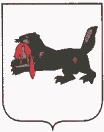 ИРКУТСКАЯ  ОБЛАСТЬМуниципальное образование «Тулунский район»Д У М АТулунского муниципального районапятого созываРЕШЕНИЕ«_27_»__11__2012 г.                                                 № _358_    г. ТулунО работе  муниципального казенного образовательного учреждения дополнительного образования «Спортивная школа» Тулунского муниципального района Заслушав информацию начальника управления по культуре, молодёжной политике и спорту администрации Тулунского муниципального района Константиновой Л.И.  о  работе  муниципального казенного образовательного учреждения дополнительного образования «Спортивная школа» Тулунского муниципального района,  руководствуясь Уставом муниципального образования «Тулунский район», Дума Тулунского муниципального района Р Е Ш И Л А:         Информацию начальника управления по культуре, молодёжной политике и спорту администрации Тулунского муниципального района Константиновой Л.И.  о  работе  муниципального казенного образовательного учреждения дополнительного образования «Спортивная школа» Тулунского муниципального района принять к сведению (прилагается).Мэр Тулунскогомуниципального района                                                           М.И. ГильдебрантИНФОРМАЦИЯ о работе муниципального  казенного образовательного учреждения дополнительного образования «СШ» Тулунского муниципального районаВ соответствии с распоряжением главы администрации Тулунского муниципального района от 22.02.2007 г. №104-рг., в апреле 2007 года создано муниципальное образовательное учреждение дополнительного образования «Спортивная школа» Тулунского муниципального района (директор Чепинога Наталья Ивановна). Были созданы  одиннадцать филиалов в девяти селах района: Азей, Бурхун, Бадар, Икей, Гадалей, Котик, Владимировка, Писарево, Едогон.  В течении  двух лет в школе культивировались 6 видов спорта: баскетбол,  волейбол, лыжные гонки, лёгкая атлетика, рукопашный бой, хоккей с мячом. На 01.01.2009 года общая численность учащихся составляла 168 человек.В связи с недостаточным финансированием в апреле 2009 года были сокращены 4.5 ставки тренерско-преподавательского состава школы, закрыты  5 филиалов. Численность учащихся школы сократилась на 48%. По состоянию на 01.10.2012 года спортивная школа имеет 7 филиалов с общей численностью учащихся  72 человека. Обучение в школе проводится по этапам: начальная подготовка (от года до трех лет), учебно-тренировочный этап (от четырех до семи лет), спортивное совершенствование (от трех до шести лет). В течении учебного года школа взаимодействует с сельскими и школьными медицинскими работниками, учащиеся ежегодно проходят медицинский осмотр и получают допуск к спортивным занятиям. За период работы проведены районные соревнования по рукопашному бою с участием учащихся Тулунской городской спортивной школы, по лёгкой атлетике, баскетболу. Коллектив спортивной школы участвует в организации и проведении многих районных спортивно-массовых мероприятий для детей и взрослого населения. Учащиеся спортивной школы успешно выступают на районных соревнованиях. Из числа воспитанников и тренерского состава спортивной школы формируются команды района для участия в областных соревнованиях (сельские игры, спартакиада школьников, матчевые встречи).Количество занимающихся по отделениямКоличество занимающихся по поселениям.Победители и призёры 2012 годФинансирование Одной из важных проблем является спортивная материальная база. Тренировочный процесс в филиалах школы осуществляется на базе спортивных сооружений средних общеобразовательных школ Тулунского муниципального района, нет собственного спортивного инвентаря и спортивной формы. На сегодня основными задачами школы являются улучшение количественного состава занимающихся и повышение качества учебно-тренировочного процесса через контрольно-инспекционную деятельность, организационную и методическую работу, а также финансирование  спортивных мероприятий на уровне района и  участие в областных соревнованиях. 2011год2011год2012 год2012 годВид спортаОбщее кол-во занимающихся 6-15 летнего возрастаОбщее кол-во занимающихся 6-15 летнего возрастаЛегкая атлетика (лыжи)23232323Баскетбол 26262727Рукопашный бой4444Вольная борьба6666Хоккей с мячем 16161212ИТОГО:75757272Общее кол-во занимающихся в 2010-2011Общее кол-во занимающихся в 2011-2012Тренер-преподаватель с. БадарЛегкая атлетика (лыжи)1011Тренер-преподаватель с. БурхунБаскетбол1114Старший тренер-преподаватель с. ПисаревоЛегкая атлетика (лыжи)1312Тренер-преподаватель с. ЕдогонХоккей с мячом1612Тренер-преподаватель с. КотикБаскетбол1513Старший тренер-преподаватель с. ПерфиловоРукопашный бой44Тренер- преподователь с. ШерагулВольная борьба66ФилиалыРезультат участияВид спортаФ.И спортсменовУровень Ф.И. преподавателейКотикский2 местоБаскетбол ОбщекомандноеРайонный Кравченко П.В.Бадарский2 местоЛыжи 3 кмЧурина Е.Районный Копанев В.Н.Бадарский3 местоЛыжи 5 кмВоробьев ДРайонный Копанев В.Н.Бадарский2 местолыжные гонкиЕпанешников Р.Районный Копанев В.Н.Бадарский3 местоЛыжи 1 кмРуднев В.Районный Копанев В.Н.Бадарский3 местолыжные гонкиОбщекомандное Районный Копанев В.Н.Перфиловский2 местоРукопашный бойЗверева Ю.МеждународныйНиколаев А.С.Котикский1 местоСоревнования по баскетболуОбщекомандное РайонныйКравченко П.В.Бадарский3 местоЛегкая атлетика 14м.Черных М.Районный Копанев В.Н.Писаревский 3 местЛегкая атлетика 800мЗагорнов  Д.РайонныйБорисов А.И.Писаревский2 местоЛегкая атлетика  200 мГончаров И.РайонныйБорисов А.И.Бадарский2 местоЛегкая атлетика  400 мФидарович А. РайонныйКопанев В.Н.Бурхунский2 местоБаскетболОбщекомандное РайонныйКуклин В.С.год201020112012тыс. руб411.200398.813599.8